NAGYKOVÁCSI NAGYKÖZSÉG ÖNKORMÁNYZATAÜGYRENDI BIZOTTSÁGELNÖKEMEGHÍVÓNagykovácsi Nagyközség ÖnkormányzatÜgyrendi bizottságának üléséreAz ülés helye: 		Öregiskola Közösségi Ház és KönyvtárIdőpontja: 		2023. december 11. (hétfő) 17 óra 15 percNapirend: Nyílt ülés:Nagykovácsi Nagyközség Önkormányzata 2024. évi átmeneti gazdálkodásáról szóló rendelet megalkotása E – 116Előterjesztő: Kiszelné Mohos Katalin polgármesterElőadó: Perlaki Zoltán osztályvezetőTárgyalja: ÜB, PBDöntés a Képviselő-testület 2024. évi munka- és üléstervéről E – 113Előterjesztő: Kiszelné Mohos Katalin polgármesterElőadó: Grégerné Papp Ildikó jegyzőTárgyalja: ÜBDöntés a Nagykovácsi Kispatak Óvoda alapító okiratának módosításáról E – 112Előterjesztő: Kiszelné Mohos Katalin polgármesterElőadó: dr. Halmosi-Rokaj Odett aljegyzőTárgyalja: ÜBNagykovácsi, 2023. december 7. Tegzes Endre sk.  bizottsági elnök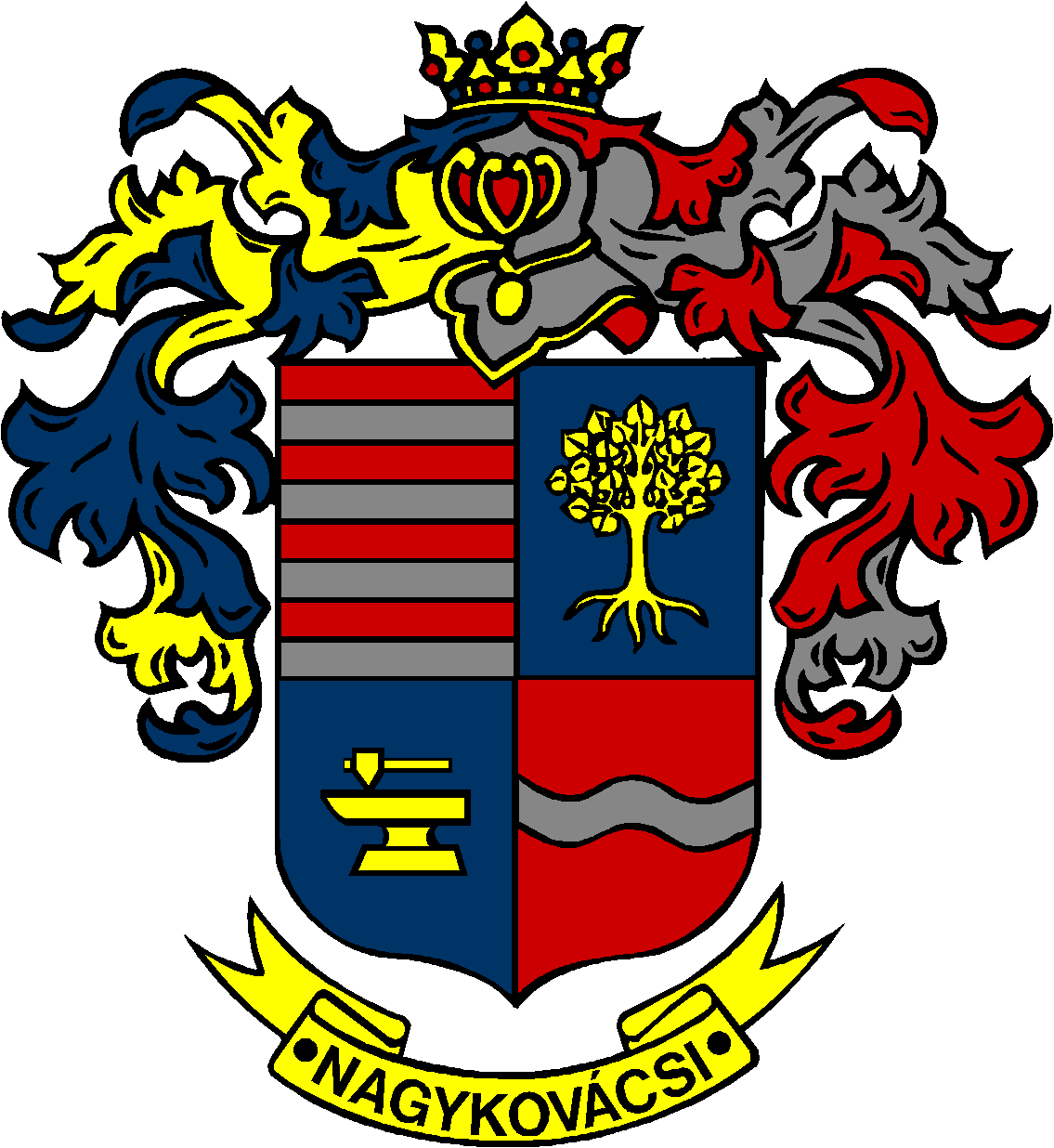 